Jeff Prorock                                                                                  September 18, 2020General ManagerNavy Gateway Inn & SuitesBldg. 62 2423 MacDonough Dr. Great Lakes, IL 60088Email: jeffrey.prorock@navy.mil Dear Jeff-Thank you very much for the opportunity to earn your business.  We are pleased to present you this proposal for the deep restoration cleaning of your pet rooms. If you have any questions regarding my proposal, please do not hesitate to call me. 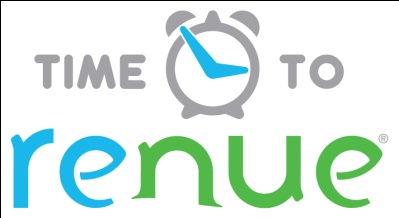 Why choose Renue Systems for your deep cleaning needs? We are the leading provider of comprehensive deep cleaning services exclusively to the hospitality industry – we have proudly serviced thousands of hotels over our 30 year historyWe are the only company that has been a North America approved vendor of Avendra since its formationExpertly trained, certified and uniformed employees that specialize in working in the  hotel environment – no micromanaging of our team by your team is neededProprietary equipment and chemicals, well-tested methodologies and significant ongoing R&D to provide top resultsExtremely responsive scheduling and highly flexible payment plans to meet your changing needs – we work when it is convenient to you and on a 24/7 basisEasy to understand and transparent pricing – and all our work is 100% guaranteed to your satisfactionAt your property we will perform the following methodology, a well-tested technique we have developed over the years in conjunction with the leading deep floorcare cleaning association and the largest floorcare manufacturers:Our pet room deep clean process-Our well-tested pet clean-up process consists of the following key steps:Step 1: Inspect the entire room with a black light to determine the exact areas affected by pet urine or feces. Step 2: Apply disinfect to carpet and padding using a specialized injection syringe system. Step 3: Pre-spray all areas in the room with Renue’s bio-digestive enzyme chemical to further treat the stains causing odor and neutralization of pet dander.Step 4: Extract all carpet using hot water extraction.Step 5: Spray a second topical application of our pet odor deodorizer that will further neutralize the malodors.Project details and costs for proposed cleaning 3 pet rooms Cost…………………………………………………………………$450.00* *Although this process by Renue Systems is a very comprehensive treatment for damage caused by pets, results cannot be guaranteed. Please note:*48 hour cancellation notice required or a 15% cancellation fee will be charged.*Renue Systems requires a $350.00 minimum service call charge per visit. This is NOT in addition to any scheduled work. *Hotel to provide complimentary parking during any scheduled work or cost for that will be billed back to the hotel. *Hotel to pre-vacuum carpet to remove any pet hair prior to our cleaning. Please note if your property has the following stains, they may require additional chemicals and time to restore.  Pricing for the repair and restoration of these stains will be provided to you before any work is done.Blood and bodily fluidsBleach and color loss Beverage stainsDye stains such as red drink and hair Cigarette burnsNote some staining in the fibers may be permanent and not removable with cleaning. Also, some odors cannot be removed completely due to the severity of the soiling and conditions.We will be glad to afford you payment terms to work within your budgetWe cannot guarantee the odor remediation from materials as conditions and circumstances vary.  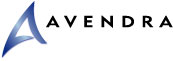 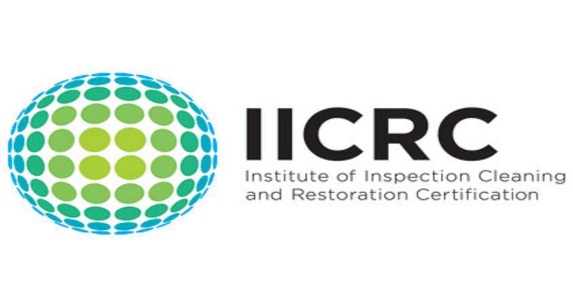 Please complete this service agreement, sign it and return it to your local Renue Systems service provider.Scope of Service:Description: 	______________________________________________________________________________________________________________________________________________Payment Terms:The sum of $________________ is the agreed upon price for the services rendered with payment to made as follows:____________ payments each for $___________ according to the following schedule:______________________________________________________________________________Please check here if your property will be paying by P-Card ___ or check ___Card # _________________________   Card type _________________   	Exp. date __________3 Digit Security Code (back of card)____________________Acceptance of Service AgreementThe above pricing, specifications, terms and conditions are satisfactory and you are hereby authorized to commence the work as specified.Name:  _______________________________________________          Property:__________________________________Signature:  ____________________________________________          P.O. # (if needed):___________________________ Title:  ________________________________________________          Date:  _____________________________________Phone:  _______________________________________________          Email: ____________________________________